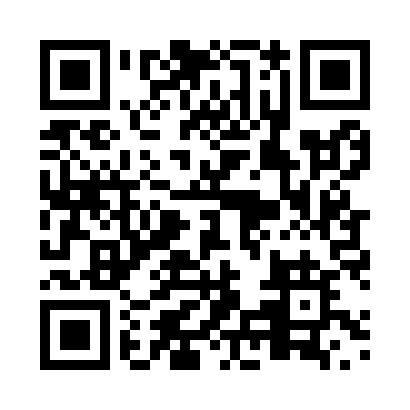 Prayer times for Amelia, Alberta, CanadaWed 1 May 2024 - Fri 31 May 2024High Latitude Method: Angle Based RulePrayer Calculation Method: Islamic Society of North AmericaAsar Calculation Method: HanafiPrayer times provided by https://www.salahtimes.comDateDayFajrSunriseDhuhrAsrMaghribIsha1Wed3:445:551:296:409:0511:162Thu3:415:531:296:419:0711:183Fri3:405:511:296:429:0811:194Sat3:395:491:296:439:1011:205Sun3:385:471:296:449:1211:216Mon3:375:451:296:459:1411:227Tue3:365:431:296:469:1611:228Wed3:355:411:296:479:1711:239Thu3:345:391:296:489:1911:2410Fri3:335:371:296:499:2111:2511Sat3:325:351:296:509:2311:2612Sun3:315:341:296:519:2411:2713Mon3:305:321:296:529:2611:2814Tue3:305:301:296:539:2811:2815Wed3:295:291:296:549:2911:2916Thu3:285:271:296:559:3111:3017Fri3:275:251:296:569:3311:3118Sat3:265:241:296:579:3411:3219Sun3:265:221:296:589:3611:3220Mon3:255:211:296:599:3711:3321Tue3:245:201:297:009:3911:3422Wed3:245:181:297:019:4011:3523Thu3:235:171:297:029:4211:3624Fri3:235:161:297:029:4311:3625Sat3:225:141:297:039:4511:3726Sun3:215:131:297:049:4611:3827Mon3:215:121:297:059:4811:3928Tue3:205:111:307:069:4911:3929Wed3:205:101:307:069:5011:4030Thu3:195:091:307:079:5211:4131Fri3:195:081:307:089:5311:42